Spotkanie w Ministerstwie ŚrodowiskaW dniu 28 grudnia 2018 r. w Ministerstwie Środowiska obyło się spotkanie Ministra Henryka Kowalczyka z Łowczym Krajowym Piotrem Jenochem, Łowczymi Okręgowymi oraz Prezesem Naczelnej Rady Łowieckiej Rafałem Malcem. Tematem spotkania było zwalczanie ASF w populacji dzika.Łowczy Krajowy Piotr Jenoch szczegółowo omówił zrealizowane w ostatnich kilku miesiącach działania Polskiego Związku Łowieckiego mające na celu minimalizowanie ryzyka rozprzestrzeniania się wirusa na obszarze całej Polski. Poinformował także, że na dzień 30 listopada br. roczny plan łowiecki w zakresie pozyskania dzika wykonany jest na poziomie blisko 91 %. Polski Związek Łowieckie zakupił 203 chłodnie, które dzierżawią koła znajdujące się w strefie ASF. Ponadto Piotr Jenoch przedstawiał propozycje dalszych działań mających na celu obniżenie populacji dzika. Łowczy Krajowy poinformował o planowych polowaniach wielkopowierzchniowych z psami. Polowania te zaplanowane są na styczeń 2019 r. i przebiegać będą równocześnie na terenie wszystkich obwodów w danym okręgu. Pierwsze polowanie wielkopowierzchniowe odbędzie się dnia 12 stycznia 2019 r. Łowczowie Okręgowi będą koordynować wielkoobszarowe polowania na dziki.Prezes Naczelnej Rady Łowieckiej Rafał Malec na spotkaniu zaproponował większą kontrolę działalności kół łowieckich. Wspomniał również, że niewykonywanie planu łowieckiego przez koła, nierealizowanie zaleceń Ministerstwa Środowiska oraz Głównego Lekarza Weterynarii może w przyszłości skutkować zabraniem obwodu łowieckiego. 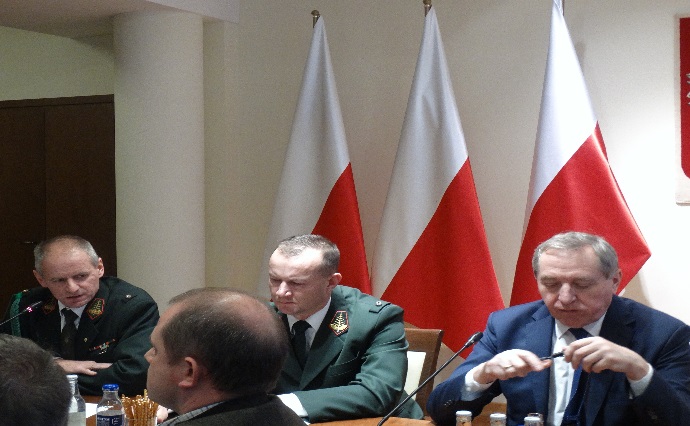 